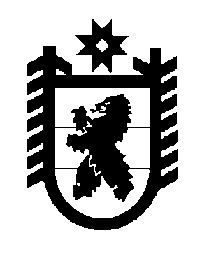 Российская Федерация Республика Карелия    ПРАВИТЕЛЬСТВО РЕСПУБЛИКИ КАРЕЛИЯРАСПОРЯЖЕНИЕ                                    от  11 марта 2015 года № 145р-Пг. Петрозаводск Одобрить Соглашение между Правительством Республики Карелия и открытым акционерным обществом «Питкярантское карьероуправление» о сотрудничестве в целях реализации проекта «Модернизация действующего предприятия по производству щебня» на территории Республики Карелия и поручить подписать его Министру по природопользованию и экологии Республики Карелия Чикалюку Виктору Федоровичу.           ГлаваРеспублики  Карелия                                                             А.П. Худилайнен